Second meeting of the Sustainable ocean initiative Global Dialogue with Regional Seas Organizations and Regional Fisheries Bodies on Accelerating Progress Towards the Aichi Biodiversity Targets and sustainable development goals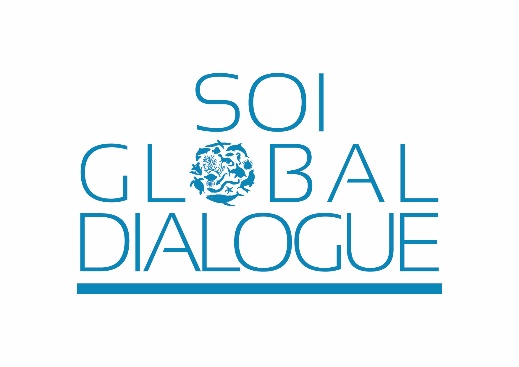 The Westin Chosun Seoul Hotel, Seoul, 10-13 April 2018“Unlocking the potential for transformational change towards sustainability”10 April (Tuesday)11 April (Wednesday) 12 April (Thursday) 13 April (Friday) TimeMeeting Programme7:30 a.m.– 8:30 a.m.RegistrationPlenary SessionCo-chairs: Dixon Waruinge, Coordinator of the Secretariat of the Nairobi Convention Stefan Ásmundsson, Government of Iceland/former Executive Secretary, North-East Atlantic Fisheries CommissionPlenary SessionCo-chairs: Dixon Waruinge, Coordinator of the Secretariat of the Nairobi Convention Stefan Ásmundsson, Government of Iceland/former Executive Secretary, North-East Atlantic Fisheries Commission8:30 a.m. – 10:00 p.m.Agenda item 2. Meeting background, objectives, approaches and expected outputs/outcomes2.1 Meeting background: “Evolving global ocean policy-scape: developments since the first meeting of the SOI Global Dialogue”Follow-up from the 1st SOI Global Dialogue, the Cancun Declaration and the post-2020 global biodiversity framework By Jihyun Lee (CBD Secretariat) UN Ocean Conference and follow-up processes by Takei Yoshinobu (UN DESA) International framework for biodiversity conservation beyond national jurisdiction and the World Ocean Assessmentby Michele Ameri (UN DOALOS)Outcomes of the 2016/2017 Sessions of the UN Environment Assembly by Helen Davies (UN Environnent Programme)FAO’s support for Regional Fisheries Bodies, including Regional Fisheries Management Organizations by Piero Mannini (FAO)United Nations Decade of Ocean Science for Sustainable Development (2021-2030)by Wenxi Zhu (IOC-UNESCO)2.2  Meeting Objectives and Expected Outcomes By Jihyun Lee (CBD Secretariat)10:00 a.m. – 11:00 a.m. Agenda Item 1. Opening of the meetingYoung-choon Kim, Minister of Oceans and Fisheries of the Republic of KoreaRepresentative of the Executive Secretary of the Convention on Biological DiversityEunoak Kim, Vice President of the Marine Biodiversity Institute of KoreaChang-ho Yang, President of Korea Maritime InstituteMatjaž Malgaj, European CommissionTakehiro Nakamura, United Nations Environment ProgrammePiero Mannini, Food and Agriculture Organization of the UN11:00 a.m.– 11:30 a.m.Group PhotoCoffee break11:30 a.m. – 12:00 p.m.Continuation of Agenda Item 2Open forum12:00 p.m. – 1:30 p.m.Lunch1:30 p.m. – 4 p.m.Agenda item 3. Progress report of activities undertaken since the first SOI Global Dialogue meeting, including (a) inputs to relevant global processes; (b) cross-sectoral cooperation at the regional scale; and (c) emerging initiatives related to strengthening regional ocean governance in support of achieving the Aichi Biodiversity Targets and the Sustainable Development Goals in marine and coastal areas.Panel Discussion I. Cross-sectoral cooperation at the regional scale and inputs to relevant global processesModerator : Darius Campbell (NEAFC)Each group is expected to provide a brief presentation in a collective manner in less than 10 minutes addressing the guiding questions as relevant, which will be followed by a moderated discussion.Cooperation between:Nairobi Convention-IOTC-SWIOFC-WIOMSA CEP-WECAFC-OSPESCA-CRFM-CLME SPREP-SPC-SPRFMO-CPPS-IATTC Abidjan Convention- SEAFO- CECAF-CSRPMAP-GFCM-BSC NOWPAP-YSLME-NPAFC-PICESRECOFI-ROPMENEAFC-OSPAR-ICES-HELCOMGuiding questions to help panelists develop their presentation and respond to moderated discussion:What are the potential benefits for the cross-sectoral collaboration among regional organizations/bodies?How has cross-sectoral collaboration at the regional scale enhanced (or will enhance) your current efforts in relation to Aichi Biodiversity Targets and Sustainable Development Goals, including, inter alia: a)sustainable ecosystem based management of fish stock and impacts of fisheries on ecosystems; b) managing pressures interacting with the effects of climate change and ocean acidification; c) controlling pollution; d) area based management; e) protection of threatened species and habitats?.  Any lessons to share? Are there any ways that the cross-sectoral cooperation and coordination ongoing in your organisations are specific to your region? How are the regional specificities reflected in such cooperation – are there particular benefits or barriers in your region?Do you have any practical experience and/or lessons learnt to share on inter-regional cooperative initiative?  In particular, cooperation on science, technical or regulatory aspects between relevant regional bodies/organisations would be of interest. Has the dialogue led to enhanced parallel activities or joint activities?How can the SOI Global Dialogue best support the dialogue going on in your region and more broadly as part of strengthening regional ocean governance? 4:00 p.m. – 4:30 p.m.Coffee break4:30 p.m. – 5:30 p.m.Continuation of agenda item 3 Panel Discussion II. Emerging initiatives related to strengthening regional ocean governanceModerator :Matjaž Malgaj, European CommissionEC/UNEP on regional ocean governanceBy Matjaz Malgaj (EC) and Takehiro Nakamura (UNEP)Building scientific partnerships with LME programmes/projects By Ivica Trumbic (LME:IWLEARN)Partnerships for Regional Ocean Governance (PROG)By Barbarra Neumann (IASS)Guiding questions:What are the main objectives and approaches of your initiatives?How do you expect your initiative will further enhance regional ocean governance? What could be specific contributions of your initiative?How do you think synergies can be created with the SOI Global Dialogue as well as other emerging initiatives? What are the common goals, expected synergies and complementary roles/contributions?Open forum6:30 p.m. – 8:00 p.m.Dinner reception (to be hosted by the Ministry of Oceans and Fisheries)TimeMeeting ProgrammePanel Discussion for inter-regional sharing of experiencesSeating of participants to be arranged by the Secretariat to facilitate inter-regional sharing of experiences as well as sharing among global and regional processes. Participants will split into groups.Panel Discussion for inter-regional sharing of experiencesSeating of participants to be arranged by the Secretariat to facilitate inter-regional sharing of experiences as well as sharing among global and regional processes. Participants will split into groups.9:00 a.m.– 9:20 a.m.Agenda item 4. Sharing lessons learned and case-studies in addressing critical challenges and opportunities in regional-scale cooperation under the theme of “Unlocking the potential for transformational change towards sustainability”Setting the context for the break-out session by meeting co-chairsMeeting co-chairs will advise on the overall context of the break-out session and its expected outputs;Each group will elect its own group facilitator and rapporteur;Each group will discuss two topics (topics 1 and 2 to be discussed in parallel and topics 3 and 4 to be discussed in parallel), as described below, in particular focusing on ways to improve implementation through cross-sectoral regional cooperation; andDiscussion will be supported by the meeting background documents, to be posted at https://www.cbd.int/meetings/SOI-OM-2018-01.9:20 a.m. – 10:30 a.m.Free-flowing coffee/tea will be provided during the break-out sessionPlenary Theme PresentationTopic 1: Enhancing the application of the ecosystem approach/ecosystem-based management (e.g., understanding ecosystem structure and functions, strategic planning, stakeholder involvement, impact assessments, risk assessments), through cross-sectoral cooperation at the regional/sub-regional scaleBy Fred Kingston (NAFO) (9:20 – 9:30)By Kristina Gjerde (Sargasso Sea Commission) (9:30 – 9:40)Q & A (9:40 – 9:45)Topic 2: Strengthening effectiveness of area-based management tools (e.g., marine spatial planning, marine protected areas, PSSAs, VMEs), through cross-sectoral cooperation at the regional/sub-regional scaleBy Monika Stankiewicz (HELCOM) (9:45 – 9:55)By Edward Kleverlaan (9:55 – 10:05)Q & A (10:05 – 10:10)Parallel Break-out Session on Topics 1 and 2 (10:10 – 11:30)Note: Each group will choose the topic of their preference in advance, in consultation with the Secretariat, so that both topics will be covered by a sufficient number of participants.Topic 1: Guiding questions:What are the specific mandates/expertise/ experience/ capacities that (i) regional seas organizations and (ii) regional fishery bodies currently possess to apply the ecosystem approach?How are these improved (or could be improved) by cross-sectoral collaboration and coordination? Any good examples/challenges?What are the different (i) legal, (ii) policy and (iii) scientific means to embed the ecosystem approach into the operations of regional bodies?Topic 2: Guiding questions:What are the specific mandates/expertise/ experience/ capacities that (i) regional seas organizations and (ii) regional fishery bodies currently possess to effectively apply area-based management tools?How are these improved (or could be improved) by cross-sectoral collaboration and coordination? Any good examples/challenges?What are the best ways to report to global processes on regional-scale efforts for area-based management (e.g., Aichi Target 11, SDG 14.5)?11:30 a.m. – 12:30 p.m.Presentation of group discussion results for Topics 1 and 2Key summary points of discussion will be briefly presented by the rapporteur of each group..The results of group discussion will be submitted in writing to the Secretariat at the end of the day as inputs for the compilation of the summary and conclusion of the meeting.Open forum12:30 p.m.– 2:00 p.m.Lunch2:00 p.m.– 4:30 p.m.Coffee/tea will be provided during the break-out sessionPlenary Theme PresentationsTopic 3: Preventing, reducing and mitigating the impacts of pollution, including marine debris, on marine biodiversity and fisheries resources through cross-sectoral cooperation at the regional/sub-regional scaleBy Kosi Latu (SPREP) (2:00 – 2:10)By Matjaž Malgaj (European Commission) (2:10 – 2:20)Q & A (2:20 – 2:25)Topic 4: Strengthening monitoring and data/information sharing in support of scientific assessment of the status and trends of marine biodiversity and fisheries resources through cross-sectoral cooperation at the regional/sub-regional scaleBy Wojciech Wawrzynski (ICES) (2:25 – 2:35)By Nic Bax (GOOS) (2:35 – 2:45)Q & A (2:45 – 2:50)Parallel Break-out Session on Topics 3 and 4 (2:50 – 4:30)Topic 3: Guiding questions:Are there specific requests/priorities from the fisheries or biodiversity perspectives that can be delivered by regional bodies dealing with pollution?What are the specific mandates/expertise/ experience/ capacities that (i) regional seas organizations and (ii) regional fishery bodies currently possess to prevent, reduce and mitigate the impacts of pollution?How are these improved (or could be improved) by cross-sectoral collaboration and coordination? Any good examples/challenges?How can different regional mechanisms support up-stream actions to prevent, reduce and mitigate the impacts of pollution?Topic 4: Guiding questions:What are the specific mandates/expertise/ experience/ capacities that (i) regional seas organizations and (ii) regional fishery bodies currently possess to effectively conduct scientific assessment and monitoring at the regional scale?How are these improved (or could be improved) by cross-sectoral collaboration and coordination? Any good examples/challenges?How can regional organisations/bodies contribute to the World Ocean Assessment and how can they also contribute to measuring the progress in the implementation as well as the impacts of action at the various levels against the global targets and goals (i.e., SDGs and Aichi Biodiversity Targets)?4:30 p.m.– 5:30 p.m.Presentation of group discussion results for topics 3 and 4Key summary points of discussion will be briefly presented by the rapporteur of each group..The results of group discussion will be submitted in writing to the Secretariat at the end of the day as inputs for the compilation of the summary and conclusion of the meeting.Open ForumTimeMeeting Programme9:00 a.m – 9:30 a.m.Co-chairs’ brief summary9:30 a.m. – 12:30 p.m.Agenda item 5. Identification of possible ways and means to put the “Seoul Outcomes” into concrete practice and to further enhance cross-sectoral collaboration at the regional scale, including the identification of possible regional partnership projects/initiatives.Theme presentations (9:30 – 9:40)By Joseph Appiott (CBD Secretariat)Break-out session by regions/thematic groups (9:40 – 12:30)12:30 p.m. – 2:00 p.m.Lunch2:00 p.m. – 3:30 p.m.Continuation of agenda item 5Reporting back to the plenary3:30 p.m. – 4:00 p.m.Coffee break4:00 p.m. – 6:00 p.m.Agenda item 6. Further enhancing inter-regional sharing of experiences through the Sustainable Ocean Initiative Global DialogueTheme presentations (4:00 – 4:10)By Takehiro Nakamura (UNEP)Break-out session by regions/thematic groups (4:10 – 5:10)Reporting back to the plenary (5:10 – 6:00)TimeMeeting Programme9:00 a.m. – 12:00 p.m.Partnership Networking Café  Participating organizations, including Korean partner organizations, will be invited to share possible opportunities for bi/multi-lateral cooperation in an open setting, so that they can engage different meeting participants for future communication, exchange visits, collaborative activities, among others.12:00 p.m. – 1:00 p.m.Agenda item 7.  Summary and ConclusionSummary and concluding statement by co-chairsAgenda item 8. Closure of the meeting1:00 p.m. – 2:00 p.m.Lunch2:00 p.m. – 6:00 p.m.Field trip/sightseeing will be arranged.